Алгебра 8б класс  (3 неделя)Занятие 7Прочитать пункт 35 «Решение систем неравенств с одной переменной»Посмотреть видеоурок «Решение систем неравенств с одной переменной»По с сылкеhttps://resh.edu.ru/subject/lesson/1987/main/По желанию или кто плохо понял можно посмотреть подборку по теме «Решение систем неравенств с одной переменной»  ссылкаhttps://sprint-olympic.ru/uroki/matematika-s-nulja/4492-sistemy-lineinyh-neravenstv-s-odnoi-peremennoi.htmlЗанятие  8 Изучить презентацию «Решение систем неравенств с одной переменной»Записать алгоритм решения системы неравенств.  Записать пример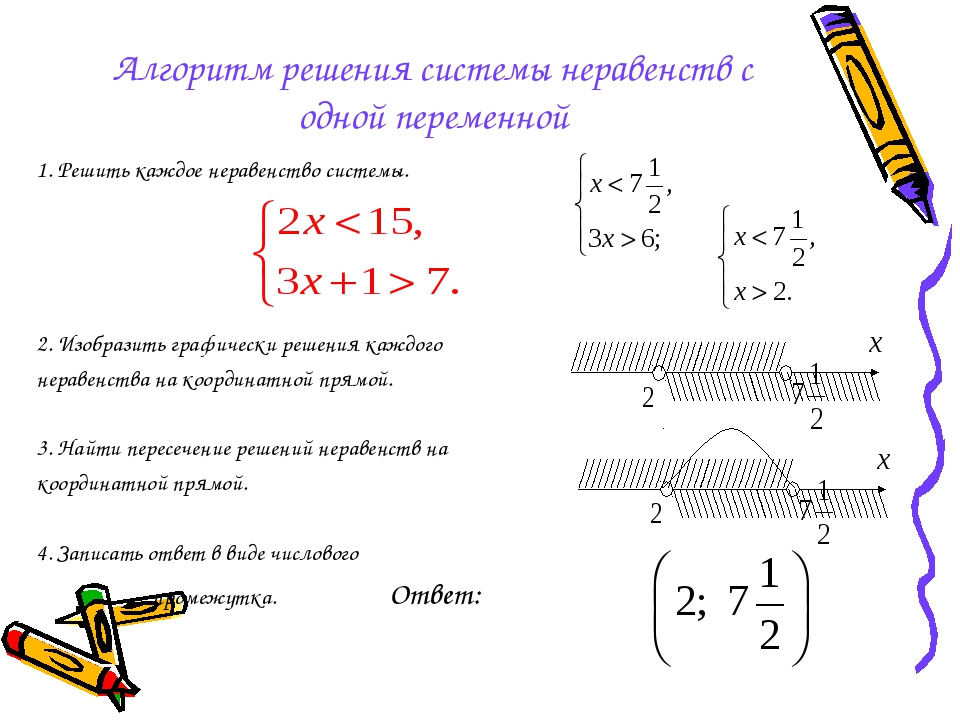                           3.  Решите  № 877(а;г) ; 881 (а;б)Занятие 9Решение систем неравенств  №881(в);  882(в);  № 885 (а )По желанию или кто плохо понял можно посмотреть подборку по теме «Решение систем неравенств с одной переменной»  ссылкаhttps://sprint-olympic.ru/uroki/matematika-s-nulja/4492-sistemy-lineinyh-neravenstv-s-odnoi-peremennoi.html